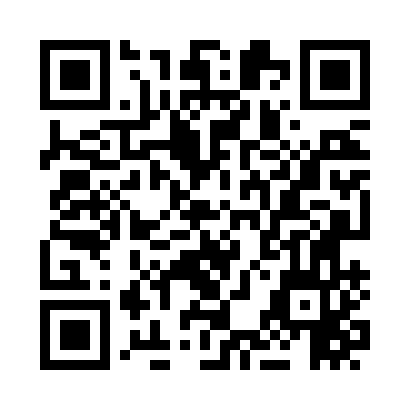 Prayer times for Gambela, EthiopiaMon 1 Apr 2024 - Tue 30 Apr 2024High Latitude Method: NonePrayer Calculation Method: Muslim World LeagueAsar Calculation Method: ShafiPrayer times provided by https://www.salahtimes.comDateDayFajrSunriseDhuhrAsrMaghribIsha1Mon5:306:3912:453:536:527:572Tue5:296:3912:453:526:527:573Wed5:286:3812:453:516:517:574Thu5:286:3812:453:506:517:575Fri5:276:3712:443:496:517:576Sat5:276:3712:443:496:517:577Sun5:266:3612:443:486:517:578Mon5:266:3612:433:476:517:579Tue5:256:3512:433:466:517:5710Wed5:246:3512:433:456:517:5711Thu5:246:3412:433:456:517:5712Fri5:236:3412:423:466:517:5713Sat5:236:3312:423:466:517:5814Sun5:226:3312:423:476:517:5815Mon5:226:3212:423:476:517:5816Tue5:216:3212:413:486:517:5817Wed5:216:3212:413:486:517:5818Thu5:206:3112:413:496:517:5819Fri5:196:3112:413:496:517:5820Sat5:196:3012:413:506:517:5821Sun5:186:3012:403:506:517:5822Mon5:186:2912:403:516:517:5823Tue5:176:2912:403:516:517:5824Wed5:176:2912:403:526:517:5925Thu5:166:2812:403:526:517:5926Fri5:166:2812:393:526:517:5927Sat5:156:2812:393:536:517:5928Sun5:156:2712:393:536:517:5929Mon5:156:2712:393:546:517:5930Tue5:146:2712:393:546:518:00